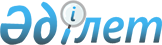 Үгіттік баспа материалдарын орналастыру үшін орындар белгілеу және сайлаушылармен кездесу үшін кандидаттарға үй-жайлар беру туралы
					
			Күшін жойған
			
			
		
					Ақмола облысы Есіл ауданы әкімдігінің 2015 жылғы 19 наурыздағы № а-3/117 қаулысы. Ақмола облысының Әділет департаментінде 2015 жылғы 20 наурызда № 4704 болып тіркелді. Күші жойылды - Ақмола облысы Есіл ауданы әкімдігінің 2020 жылғы 10 қыркүйектегі № а-9/286 қаулысымен
      Ескерту. Күші жойылды - Ақмола облысы Есіл ауданы әкімдігінің 10.09.2020 № а-9/286 (ресми жарияланған күнінен бастап қолданысқа енгізіледі) қаулысымен.
       "Қазақстан Республикасындағы сайлау туралы" 1995 жылғы 28 қыркүйектегі Қазақстан Республикасының Конституциялық Заңына, "Қазақстан Республикасындағы жергілікті мемлекеттік басқару және өзін-өзі басқару туралы" 2001 жылғы 23 қаңтардағы Қазақстан Республикасының Заңына сәйкес, Есіл ауданының әкімдігі ҚАУЛЫ ЕТЕДІ:
      1. Есіл аудандық сайлау комиссиясымен бірлесіп үгіттік баспа материалдарын орналастыру үшін 1 қосымшаға сәйкес орындар белгіленсін.
      2. Сайлаушылармен кездесуі үшін кандидаттарға үй-жайлар шарттық негізде 2 қосымшаға сәйкес берілсін.
      3. Есіл ауданы әкімдігінің осы қаулысының орындалуын бақылау Есіл ауданы әкімі аппаратының басшысы Д.Б. Есжановқа жүктелсін.
      4. Осы қаулы Ақмола облысының Әділет департаментінде мемлекеттік тіркелген күнінен бастап күшіне енеді және ресми жарияланған күнінен бастап қолданысқа енгізіледі.
      КЕЛІСІЛДІ:
      _________________________________
      2015 жыл "19" наурыз Үгіттік баспа материалдарын орналастыру орындары
      Ескерту. 1-қосымша жаңа редакцияда - Ақмола облысы Есіл ауданы әкімдігінің 07.12.2015 № а-12/477 (ресми жарияланған күнінен бастап қолданысқа енгізіледі) қаулысымен. Сайлаушылармен кездесу үшін кандидаттарға шарттық негізде берілетін үй-жайлар
      Ескерту. 2-қосымша жаңа редакцияда - Ақмола облысы Есіл ауданы әкімдігінің 07.12.2015 № а-12/477 (ресми жарияланған күнінен бастап қолданысқа енгізіледі) қаулысымен.
					© 2012. Қазақстан Республикасы Әділет министрлігінің «Қазақстан Республикасының Заңнама және құқықтық ақпарат институты» ШЖҚ РМК
				
      Аудан әкімі

А.Қалжанов

      Есіл аумақтық сайлау комиссиясының
төрағасы

Айтмұхамбетов Ғазиз Мұхитұлы
Есіл ауданы әкімдігінің
2015 жылғы 19 наурыздағы № а-3/117
қаулысына 1 қосымша
р/р №
Үгіттік баспа материалдарын орналастыру орындары
1.
Ақсай ауылы, Ленин көшесі 8, "Есіл ауданының білім беру бөлімінің Ақсай орта мектебі" мемлекеттік мекемесінің ғимараты маңайындағы тақта
2.
Алматинский ауылы, Школьный көшесі 12, селолық клубының ғимараты маңайындағы тақта
3.
Бұзылық ауылы, Целинный көшесі 8, "Есіл ауданының білім беру бөлімінің Победа орта мектебі" мемлекеттік мекемесінің ғимараты маңайындағы тақта
4.
Біртал ауылы, Центральный көшесі 6, "Есіл ауданының білім беру бөлімінің Мирный негізгі мектебі" мемлекеттік мекемесінің ғимараты маңайындағы тақта
5.
Двуречный ауылы, Производственный көшесі 22, "Есіл ауданының мәдениет және тілдерді дамыту бөлімі жанындағы аудандық мәдениет үйі" мемлекеттік коммуналдық қазыналық кәсіпорнының ауылдық мәдениет үйінің ғимараты маңайындағы тақта
6.
Ейский ауылы, Школьный көшесі 14, "Есіл ауданының білім беру бөлімінің Ейский негізгі мектебі" мемлекеттік мекемесінің ғимараты маңайындағы тақта
7.
Есіл қаласы, Гагарин көшесі 1, "Есіл ауданының мәдениет және тілдерді дамыту бөлімі жанындағы аудандық мәдениет үйі" мемлекеттік коммуналдық қазыналық кәсіпорны ғимараты маңайындағы тақта
8.
Есіл қаласы, Жамбыл Жабаев көшесіндегі вокзал алаңы маңайындағы тақта
9.
Есіл қаласы, Мичурин көшесі 10, "Есіл ауданының мәдениет және тілдерді дамыту бөлімінің орталықтандырылған кітапханалар жүйесі" мемлекеттік мекемесі ғимараты маңайындағы тақта
10.
Жаныспай ауылы, Ленин көшесі 15, "Есіл ауданының білім беру бөлімінің Жаныспай негізгі мектебі" мемлекеттік мекемесінің ғимараты маңайындағы тақта
11.
Заречный ауылы, 50 лет Октября көшесі 10, "Есіл ауданының мәдениет және тілдерді дамыту бөлімі жанындағы аудандық мәдениет үйі" мемлекеттік коммуналдық қазыналық кәсіпорнының ауылдық клуб ғимараты маңайындағы тақта
12.
Знаменка ауылы, Нестеренко көшесі 2, "Есіл ауданының мәдениет және тілдерді дамыту бөлімі жанындағы аудандық мәдениет үйі" мемлекеттік коммуналдық қазыналық кәсіпорнының ауылдық клуб ғимараты маңайындағы тақта
13.
Игілік ауылы, Школьный көшесі 18, "Есіл ауданының білім беру бөлімінің Ыбырай Алтынсарин атындағы Игілік негізгі мектебі" мемлекеттік мекемесінің ғимараты маңайындағы тақта
14.
Интернациональный ауылы, Ленин көшесі 5, "Есіл ауданының Интернациональный ауылдық округі әкімі аппараты" мемлекеттік мекемесі ғимараты маңайындағы тақта
15.
Калачи ауылы, Школьный көшесі 25, "Есіл ауданының білім беру бөлімінің Калачи бастауыш мектебі" мемлекеттік мекемесінің ғимараты маңайындағы тақта
16.
Ковыльный ауылы, Маяковский көшесі 2/2, "Есіл ауданының мәдениет және тілдерді дамыту бөлімі жанындағы аудандық мәдениет үйі" мемлекеттік коммуналдық қазыналық кәсіпорнының ауылдық клуб ғимараты маңайындағы тақта
17.
Красивый ауылы, Набережный көшесі 80а, "Есіл ауданының мәдениет және тілдерді дамыту бөлімі жанындағы аудандық мәдениет үйі" мемлекеттік коммуналдық қазыналық кәсіпорнының ауылдық клуб ғимараты маңайындағы тақта
18.
Красивый станциясы, Железнодорожный көшесі 8, жол бөлімі табельді ғимаратының маңайында орналасқан тақта
19.
Красногорский кенті, Ленин көшесі 11, әкімшілік орталық ғимараты маңайындағы тақта
20.
Курский ауылы, Целинный көшесі 27, "Есіл ауданының білім беру бөлімінің Курский орта мектебі" мемлекеттік мекемесінің ғимараты маңайындағы тақта
21.
Қаракөл ауылы, Набережный көшесі 9, "Есіл ауданының мәдениет және тілдерді дамыту бөлімі жанындағы аудандық мәдениет үйі" мемлекеттік коммуналдық қазыналық кәсіпорнының ауылдық клуб ғимараты маңайындағы тақта
22.
Құмай ауылы, Трудовой көшесі 16, "Есіл ауданының білім беру бөлімінің Құмай негізгі мектебі" мемлекеттік мекемесінің ғимараты маңайындағы тақта
23.
Ленинский ауылы, Октябрьский көшесі 14а, "Есіл ауданының білім беру бөлімінің Ленинский бастауыш мектебі" мемлекеттік мекемесінің ғимараты маңайындағы тақта
24.
Московский ауылы, Центральный көшесі 2, "Ақмола облысының Есіл ауданы Московский ауылының әкімі аппараты" мемлекеттік мекемесінің ғимараты маңайындағы тақта
25.
Орловка ауылы, Мир көшесі 8, "Есіл ауданының мәдениет және тілдерді дамыту бөлімі жанындағы аудандық мәдениет үйі" мемлекеттік коммуналдық қазыналық кәсіпорнының ауылдық клуб ғимараты маңайындағы тақта
26.
Приишимка ауылы, Зеленый көшесі 10, "Есіл ауданының білім беру бөлімі Двуречный орта мектебі" мемлекеттік мекемесі жанындағы "Балапан" шағын орталығы" ғимараты маңайындағы тақта
27
Раздольный ауылы, Октябрьский көшесі 10, "Есіл ауданының білім беру бөлімінің Любимовский негізгі мектебі" мемлекеттік мекемесінің ғимараты маңайындағы тақта
28.
Речной ауылы, Школьный көшесі 30, "Есіл ауданының білім беру бөлімінің Бұзылық бастауыш мектебі" мемлекеттік мекемесінің ғимараты маңайындағы тақта
29.
Свободный ауылы, Обушко көшесі 1, "Есіл ауданының мәдениет және тілдерді дамыту бөлімі жанындағы аудандық мәдениет үйі" мемлекеттік коммуналдық қазыналық кәсіпорнының ауылдық клуб ғимараты маңайындағы тақта
30.
Сұрған ауылы, Ворошилов көшесі 2, "Есіл ауданының білім беру бөлімінің Сұрған орта мектебі" мемлекеттік мекемесінің ғимараты маңайындағы тақта
31.
Юбилейный ауылы, Пионер көшесі 5а, "Есіл ауданының мәдениет және тілдерді дамыту бөлімі жанындағы аудандық мәдениет үйі" мемлекеттік коммуналдық қазыналық кәсіпорнының ауылдық клуб ғимараты маңайындағы тақта
30.
Ярославка ауылы, Молодежный көшесі 18, "Ақмола облысының Есіл ауданы Ярославка ауылының әкімі аппараты" мемлекеттік мекемесінің ғимараты маңайындағы тақтаЕсіл ауданы әкімдігінің
2015 жылғы 19 наурыздағы № а-3/117
қаулысына 2 қосымша
Р/р №
Сайлаушылармен кездесу өткізілетін үй-жайлар
1.
Ақсай ауылы, Ленин көшесі 8, "Есіл ауданының білім беру бөлімінің Ақсай орта мектебі" мемлекеттік мекемесінің акт залы
2.
Алматинский ауылы, Школьный көшесі 12, "Есіл ауданының мәдениет және тілдерді дамыту бөлімі жанындағы Есіл аудандық мәдениет үйі" мемлекеттік коммуналдық қазыналық кәсіпорнының ауылдық клубының залы
3.
Бұзұлық ауылы, Целинная көшесі 8, "Есіл ауданының білім беру бөлімінің Победа орта мектебі" мемлекеттік мекемесінің акт залы
4.
Біртал ауылы, Центральный көшесі 6, "Есіл ауданының білім беру бөлімінің Мирный негізгі мектебі" мемлекеттік мекемесінің акт залы
5.
Двуречный ауылы, Целинный көшесі 34, "Есіл ауданының білім беру бөлімінің Двуречный орта мектебі" мемлекеттік мекемесінің акт залы
6.
Ейский ауылы, Школьный көшесі 14, "Есіл ауданының білім беру бөлімінің Ейский негізгі мектебі" мемлекеттік мекемесінің акт залы
7.
Есіл қаласы, Әуезов көшесі 24, "Есіл ауданының білім беру бөлімінің Есіл қалалық № 3 орта мектебі" мемлекеттік мекемесінің акт залы
8.
Жаныспай ауылы, Ленин көшесі 15, "Есіл ауданының білім беру бөлімінің Жаныспай негізгі мектебі" мемлекеттік мекемесінің акт залы
9.
Заречный ауылы,50 лет Октября көшесі 10, "Есіл ауданының мәдениет және тілдерді дамыту бөлімі жанындағы мәдениет үйі" мемлекеттік коммуналдық қазыналық кәсіпорнының ауылдық мәдениет үйінің залы
10.
Знаменка ауылы, Нестеренко көшесі 2, "Есіл ауданының мәдениет және тілдерді дамыту бөлімі жанындағы мәдениет үйі" мемлекеттік коммуналдық қазыналық кәсіпорнының ауылдық клубының залы
11.
Игілік ауылы, Школный көшесі 18, "Есіл ауданының білім беру бөлімінің Ыбырай Алтынсарин атындағы Игілік негізгі мектебі" мемлекеттік мекемесінің акт залы
12.
Интернациональный ауылы, Маяковский көшесі 9, "Есіл ауданының білім беру бөлімінің Маяковский орта мектебі" мемлекеттік мекемесінің акт залы
13.
Калачи ауылы, Школьный көшесі 25, "Есіл ауданының білім беру бөлімінің Калачи бастауыш мектебі" мемлекеттік мекемесінің акт залы
14.
Ковыльный ауылы, Маяковский көшесі 6, "Есіл ауданының білім беру бөлімінің Ковыльный орта мектебі" мемлекеттік мекемесінің акт залы
15.
Красивый ауылы, Набережный көшесі 80а, "Есіл ауданының мәдениет және тілдерді дамыту бөлімі жанындағы мәдениет үйі" мемлекеттік коммуналдық қазыналық кәсіпорнының ауылдық клубының залы
16.
Красивый станциясы, Железнодорожный көшесі 8, вокзал маңайындағы алаң
17.
Красногорский кенті, Ленин көшесі 11, әкімшілік орталығының акт залы
18.
Курский ауылы, Целинный көшесі 27, "Есіл ауданының білім беру бөлімінің Курский орта мектебі" мемлекеттік мекемесінің акт залы
19.
Қаракөл ауылы, Набережный көшесі 9, "Есіл ауданының мәдениет және тілдерді дамыту бөлімі жанындағы мәдениет үйі" мемлекеттік коммуналдық қазыналық кәсіпорнының ауылдық клубының залы
20.
Құмай ауылы, Трудовой көшесі 16, "Есіл ауданының білім беру бөлімінің Құмай негізгі мектебі" мемлекеттік мекемесінің акт залы
21.
Ленинский ауылы, Октябрьский көшесі 14а, "Есіл ауданының білім беру бөлімінің Ленинский бастауыш мектебі" мемлекеттік мекемесінің акт залы
22.
Московский ауылы, Центральный көшесі 1, "Есіл ауданының мәдениет және тілдерді дамыту бөлімі жанындағы мәдениет үйі" мемлекеттік коммуналдық қазыналық кәсіпорнының ауылдық клубының залы
23.
Орловка ауылы, Мир көшесі 8, "Есіл ауданының мәдениет және тілдерді дамыту бөлімі жанындағы мәдениет үйі" мемлекеттік коммуналдық қазыналық кәсіпорнының ауылдық клубының залы
24.
Приишимка ауылы, Элеваторный көшесі 5а, "Есіл ауданының білім беру бөлімінің Двуречный орта мектебі" мемлекеттік мекемесінің жанындағы "Балапан" шағын орталығы" акт залы
25.
Раздольный ауылы, Октябрь көшесі 10, "Есіл ауданының білім беру бөлімінің Любимовский негізгі мектебі" мемлекеттік мекемесінің акт залы
26.
Речной ауылы, Школьный көшесі 30, "Есіл ауданының білім беру бөлімінің Бұзұлық бастауыш мектебі" мемлекеттік мекемесінің акт залы
27.
Свободный ауылы, Обушко көшесі 1, "Есіл ауданының мәдениет және тілдерді дамыту бөлімі жанындағы мәдениет үйі" мемлекеттік коммуналдық қазыналық кәсіпорнының ауылдық клубының залы
28.
Сұрған ауылы, Ворошилов көшесі 2, "Есіл ауданының білім беру бөлімінің Сұрған орта мектебі" мемлекеттік мекемесінің акт залы
29.
Юбилейный ауылы, Пионер көшесі 5а, "Есіл ауданының мәдениет және тілдерді дамыту бөлімі жанындағы мәдениет үйі" мемлекеттік коммуналдық қазыналық кәсіпорнының ауылдық клубының залы
30.
Ярославка ауылы, Абай көшесі 6, "Есіл ауданының білім беру бөлімінің Ярославка негізгі мектебі" мемлекеттік мекемесінің акт залы